Kelt: Budapest, 2023.03.05.Az Óbudai Egyetem
57. Tudományos Diákköri Konferenciája 2023 tavaszi félévbenTisztelt Hallgatók!A TDK, a tudományos diákköri mozgalom 70 éve működik Magyarországon. Lényege a tanár és a diák alkotó együttműködése, amely a tehetséggondozás sajátos formája a felsőoktatásban. Az Óbudai Egyetem elkötelezett az önként vállalt hallgatói tudományos tevékenység támogatásában. Próbálják ki magukat ebben az alkotó tevékenységben, melynek eredménye nemes versenyben jelenik meg a TDK konferenciákon. További sikeres munkát kíván:	az Óbudai Egyetem Tudományos Diákköri Tanácsaáprilis 13. 12:00	A kari elektronikus TDK rendszerben (https://tdk.nik.uni-obuda.hu/ ahol más kar esetében nik helyett a kar kódja szerepel) elkészített, véglegesített jelentkezési anyagot a konzulensnek engedélyeznie kell ezen határidőig.április 14. 	A kari TDT elnök eljuttatja a tartalmi kivonatokat és a jelentkezési lapokat az egyetemi TDT elnökének elektronikusan.április 14. 	A kari TDT elnök összeállítja a kari szekciók programját (az előadások 15 percesek, melyet 10 perces vita követhet) a szokásos formában, mely tartalmazza a szekciók elnevezését, a szekciók programját, valamint a rövid tartalmi kivonatokat, melyeket eljuttat az egyetemi TDT elnökének elektronikusan.április 24. 	A kari TDT elnök eljuttatja a szekciók elnökeinek, tagjainak, hallgatói titkárainak neveit, adatait az egyetemi TDT elnökének elektronikusan.május 4. 12:00	A TDK dolgozatokat kari TDK rendszerbe feltöltik a hallgatók, ahonnan a plágiumellenőrzés is megtörténik. A kari TDT elnök továbbítja a dolgozatokat a szekciók bíráló bizottságának.május 8. 12:00	Dolgozatonként minimum 2–2 bírálat begyűjtése az elektronikus rendszerben, jegyzőkönyvek és a lebonyolításhoz szükséges anyagok előkészítése.május 10. 	Az Óbudai Egyetem 57. Tudományos Diákköri Konferenciája karonkénti szervezésben.május 11. 	A kari TDT elnök eljuttatja a kari szekciók eredményeit és a dolgozatok bírálatait az ÓE ETDT elnökének.május 24. 17:00	Ünnepélyes eredményhirdetés: Budapest Tavaszmező utca 14–18 TG. 17.Dr. Vámossy ZoltánÓE ETDT elnökTámogató pályázat: NTP-HHTDK-22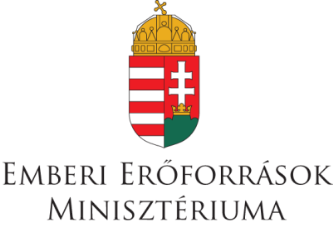 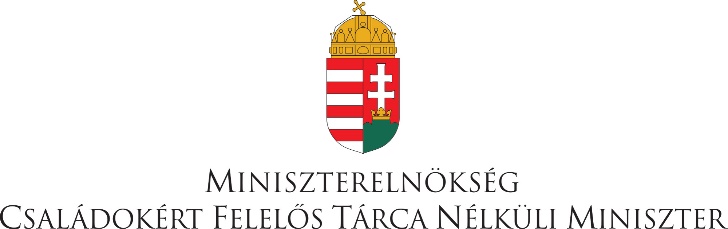 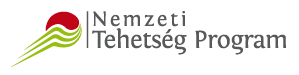 